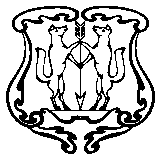 АДМИНИСТРАЦИЯ ГОРОДА ЕНИСЕЙСКАКрасноярского краяРАСПОРЯЖЕНИЕ«   18 »    07          2017 г.                              г. Енисейск                        №        886-рОб обеспечении БДДво время проведения мероприятийXII Августовской ярмарки  На основании Постановления администрации города № 54-п от 06.04.2017 г. «Об организации Августовской ярмарки и Дня города» (в ред. Постановления №147-п от 21.06.2017г.)  в связи с необходимостью обеспечения безопасности дорожного движения при проведении общегородского массового мероприятия, руководствуясь Законом Красноярского края от 24.05.2012 № 2-312 «О временных ограничениях или прекращении движения транспортных средств по автомобильным дорогам регионального или межмуниципального, местного значения в границах населенных пунктов на территории Красноярского края», а также ст. 5, ст.8, ст.46 Устава г. Енисейска:Ограничить движение транспортных средств на участках улично-дорожной сети города 12.08.2017г. с 08:00ч. до 00:30 ч. 13.08.2017г.:ул. Ленина на участке от ул. Горького до ул. Худзинского;ул. Худзинского на участке от ул. Ленина до берега р. Енисей;ул. Петровского на участке до Петровского 23; берег р. Енисей от ул. Димитрова до ул. Диктатуры Пролетариата;ул. Кирова на участке от дома 68А до ул. Худзинского;переулок Партизанский от ул. Рабоче-Крестьянская до ул. Ленина;ул. Бабкина от ул. Рабоче-Крестьянская до ул. Петровского. МКУ «Служба муниципального заказа» г. Енисейска (Д.А. Шмик) установить знаки, запрещающие движение транспорта на участках проведения массового мероприятия и определяющие места парковок и обеспечить выставление ограждений в местах перекрытия (автотранспорт, блоки и т.п.).     МО МВД России «Енисейский» (Е.В. Жуков) обеспечить выполнение соблюдения требований установленных знаков во время проведения мероприятий в соответствии со схемой организации дорожного движения.Местами парковок для автотранспорта творческих коллективов культуры определить:ул. Кирова от ул. ул.Худзинского до ул.Бабкина (заезд со стороны ул. Худзинского);ул. Диктатуры Пролетариата до набережной р. Енисей (заезд со стороны ул. Ленина);ул. Рабоче-Крестьянская – стоянка у автовокзала.Определить местами парковок автотранспорта: ул. Горького от Ленина до ул. Кирова ул. Ленина от ул. Худзинского до пер. Димитрова; ул. Кирова от ул. Худзинского до пер. Димитрова; ул. Фефелова от ул. Бабкина до ул. Худзинского.Отделу экономического развития, торговли и предпринимательской деятельности (Помалейко Н.Г.) обеспечить завершение работы торговых площадок до 00.30 ч. 13.08.2017г.Контроль за исполнением распоряжения возложить на первого заместителя главы города  О.А. Патюкова.Распоряжение вступает в силу со дня подписания и подлежит опубликованию в газете «Енисейск плюс».Глава города                                                                                            И.Н. АнтиповКим Зоя Анатольевна8 391 95 2 49 78